PROIECT DIDACTICClasa a VI-aInformatică și T.I.C.Proiect didactic realizat de Sorinela Manuela Brumă, profesor Digitaliada, revizuit de Radu Tăbîrcă, inspector școlar InformaticăTextul și ilustrațiile din acest document sunt licențiate de Fundația Orange conform termenilor și condițiilor licenței Attribution-NonCommercial-ShareAlike 4.0 International (CC BY-NC-SA 4.0) care poate fi consultată pe pagina web https://creativecommons.org/licenses/by-nc-sa/4.0/Disciplina: Informatică și T.I.C.Clasa: a VI-aLecția: Efecte speciale în diapozitiv Tipul lecției: mixtăScopul lecţiei: Familiarizarea elevilor cu operațiile utilizate pentru dinamizarea prezentării.Competențe specifice:utilizarea responsabilă și eficientă a tehnicii de calcul și de comunicații;rezolvarea unor probleme elementare prin metode intuitive de prelucrare a informației;elaborarea creativă de produse informatice care să valorifice conexiunile dintre disciplina Informatică și TIC și societate.Competente derivate:C1- identificarea instrumentelor oferite de aplicația Microsoft PowerPoint (pentru Android);C2- realizarea de operații de stabilire a efectelor de tranziție pentru prezentare;C3- realizarea de operații de stabilire a opțiunilor de expunere a diapozitivelor pentru prezentare;C4-  realizearea de operații de inserare de imagini în cadrul unui diapozitiv;C5 - realizarea unei prezentări după cerințe impuse.Strategii didactice:Metode şi procedee: explicația, exercițiul, conversația, problematizarea, algoritmizareaMijloace de învăţământ: tableta, laptop, videoproiector, fişă de lucruForme de organizare: frontală, individuală Bibliografie:*Informatica pentru gimnaziu, Emanuela Cerchez, Marinel Șerban, Editura Polirom, Iași, 2002*PowerPoint pentru copii, R. S. U Heathcote, Editura All, Bucuresti, 2002Scenariul lecției:Fișa de lucru  1Obiectele şi efectele multimedia, ca de exemplu, imaginile, animaţia şi sunetele te ajută să captezi atenţia cu prezentare ta.  Deschide o prezentare creată într-o oră anterioară;Adaugă următoarele efecte speciale:-inserează o imagine și animeaz-o ;-inserează text și animează-l;-inserează sunet;-inserează tranziţii în prezentare;Fișa de lucru 2Identificați, cu ajutorul tabletei, acțiunile fiecărui buton din tabelul de mai jos.Completați tabelul cu acțiunile corespunzătoare fiecărui buton, conform modelului:EtapelelecțieiDurata(min.)CompetențeActivitatea profesoruluiActivitatea elevilorMetode/ forme de organizareMoment organizatoric2 minSalutul. Verificarea prezenței elevilor. Pregătirea materialelor necesare lecției.Salută profesorul. Își organizează locul de lucru.ConversațiaCaptarea atenției3 minExplică elevilor faptul că trecerea de la un diapozitiv la altul se poate realiza în moduri diferite, prezentarea căpătând un aspect aparte în acest fel. De asemenea, în cadrul diapozitivele se pot insera fotografii pentru ca prezentarea să fie cât mai expresivă. Elevii urmăresc explicațiileConversațiaExplicațiaReactualizarea cunoștințelor asimilate anterior5 min Solictă răspunsuri referitoare la tema abordată ora anterioară, pe bază de întrebări.Răspund la întrebăriConversațiaDirijarea învățării15 minC1C2C3C4Se comunică elevilor tema şi competențele pe care le vor dobândi în cadrul lecţiei curente.Utilizând aplicația Microsoft PowerPoint (versiunea pentru Android): vei introduce în prezentare imagini, sunet, animații și tranziții. 1. Adăugarea tranzițiilor între slide-uriTranzițiile schimba modul cum se deschide un slide. Poti face ca slide-ul următor să se deschidă cu un efect de tip cortină, de exemplu.Selectează primul slide și execută clic pe  meniul „Tranziții” - opțiunea pentru introducerea efectelor de tranziție între diapozitive. 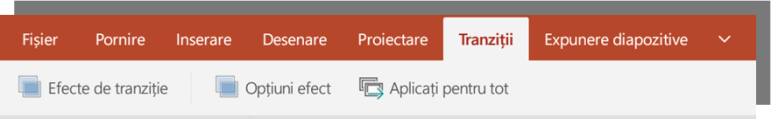 Se explorează diferite efecte de tranziție:Pentru a îmbunătăți prezentarea se poate folosi și opțiunea Opțiuni efecteStudiază opțiunile meniului „Expunere diapozitive”: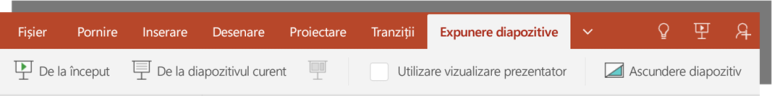 2. Adăugarea imaginilorPentru inserarea unei imagini se accesează meniu Inserare și se folosesc opțiunile acestuia:3. Adăugarea sunetelorPoti adăuga un sunet care să însoțească tranziția. Execută clic pe butonul Slide TransitionAlege opțiunea Sound și alege un sunet Execută click pe butonul Apply to all4. Adăugarea efectelor de animație Animarea textului- se adaugă Animaţie prestabilită pentru textAnimarea imaginilor- se adaugă Animaţie particularizatăEvaluarea: observarea sistematică; aprecierea verbală.Elevii notează titlul lecțieiNotează in caieteOferă răspunsuriUrmăresc explicațiile profesoruluiDeschid aplicația MS PowerPoint și urmaresc pe tabletă, concomitent cu prezentarea profesorului, explicațiile pentru utilizarea comenzilor meniului Tranziții.- Exersează operațiile de tranziție a diapozitivelor;Urmăresc explicațiile profesorului și imaginile proiectate pe ecran;Testează funcțiile butoanelor;Solicită explicații.Exersează operațiile de expunere a diapozitivelor Notează în caieteExersează operațiile de inseare a sunetelor  în  diapozitivExplicațiaConversația FrontalăÎnvățarea dirijatăExplicațiaConversațiaProblemati-zareaActivitatefrontală/individualăRealizarea feedback-ului20 minC5Distribuie elevilor Fișa de lucru 1Oferă explicații pentru rezolvarea sarcinilor de lucru;Sprijină elevii care lucrează mai lent.Evaluarea: observarea sistematică; aprecierea verbală.Rezolvă sarcinile de lucru din fișa de lucru 1ExercițiulConversațiaAlgoritmizareaTema 5 min Distribuie fișa de lucru 2 și oferă explicații pentru rezolvarea ei.Ascultă explicațiileNr crt. ButonAcțiune1Expunere de la început2345678